Name ______________						Date _____________Mr. Schlansky								GeometryTriangles/Parallel Lines Cut By a Transversal Regents Review		1. In , , , and .  Which type of triangle is ?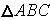 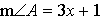 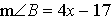 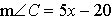 		2. Triangle PQR has angles in the ratio of .  Which type of triangle is ?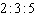 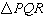 		3. In the diagram below,  and  are shown with  and .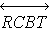 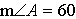 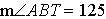 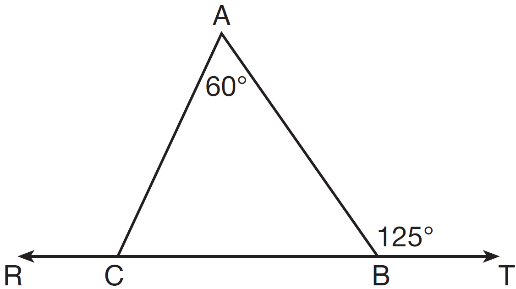 What is ?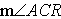 		4. In the diagram of  below,  and .  Line segment MS connects points M and S on the triangle, such that .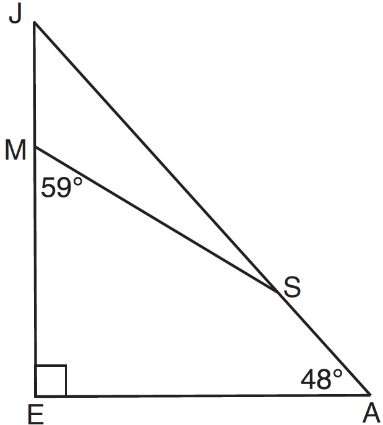 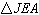 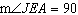 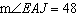 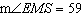 What is ?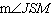 		5. In the diagram below,  is isosceles with .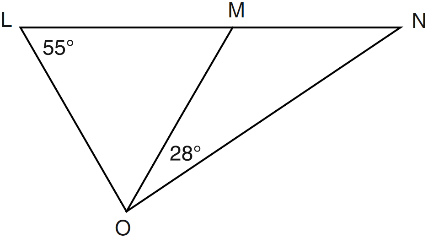 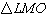 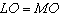 If  and , what is ?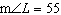 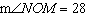 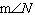 		6. In the diagram below of , H is a point on , , , and .  Determine whether  is an isosceles triangle and justify your answer.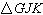 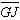 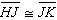 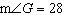 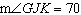 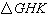 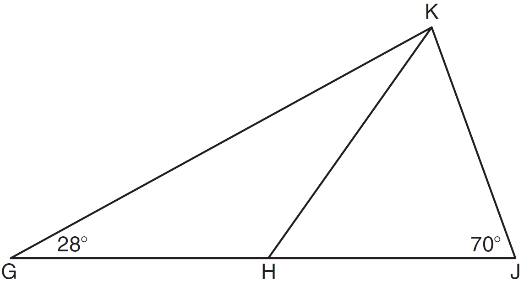 		7. In the diagram below of , B is a point on  such that  is an equilateral triangle, and  is an isosceles triangle with .  Find .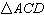 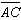 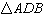 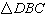 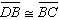 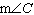 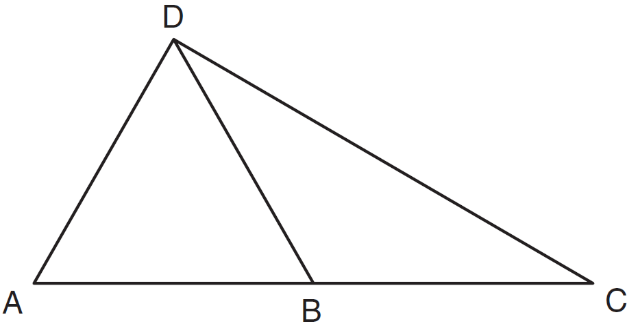 8. Fill in the boxes with "inside" or "outside" or “on”		9. For a triangle, which two points of concurrence could be located outside the triangle? 		10. In which triangle do the three altitudes intersect outside the triangle?Based on the diagram below, which statement is true?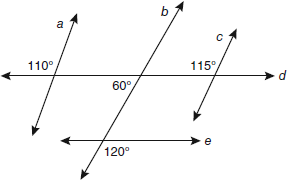 In the diagram below, lines , m, n, and p intersect line r.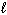 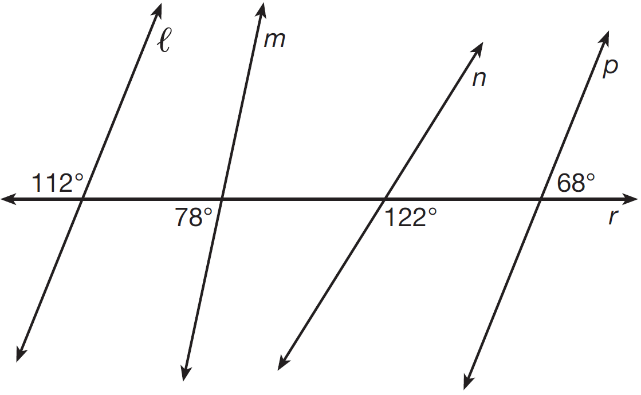 Which statement is true?		13. Lines p and q are intersected by line r, as shown below.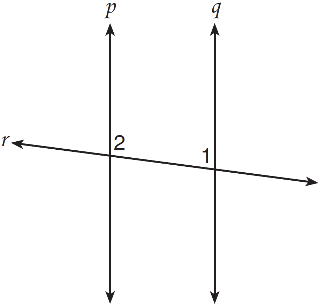 If  and , for which value of x would ?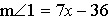 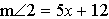 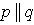 14. In the diagram below, line  is parallel to line m, and 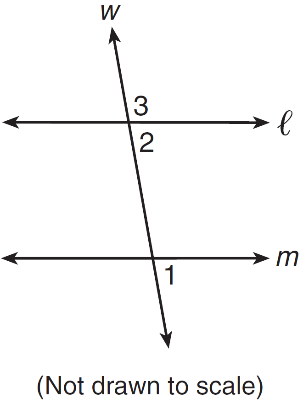 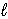 		line w is a transversal.If  and , what is ?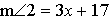 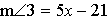 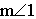 In the diagram below,  and  at R.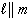 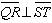 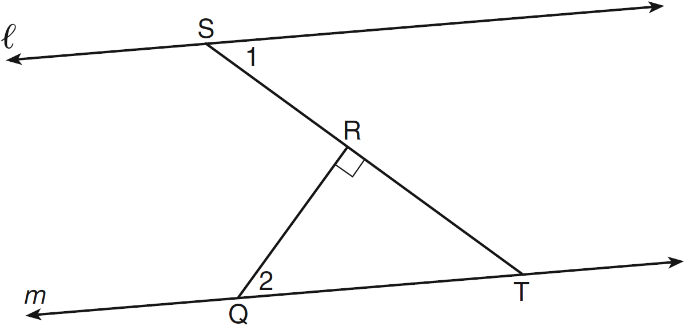 If , find . Explain how you arrived at your answer.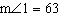 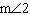 In the diagram below, lines n and m are cut by transversals p and q.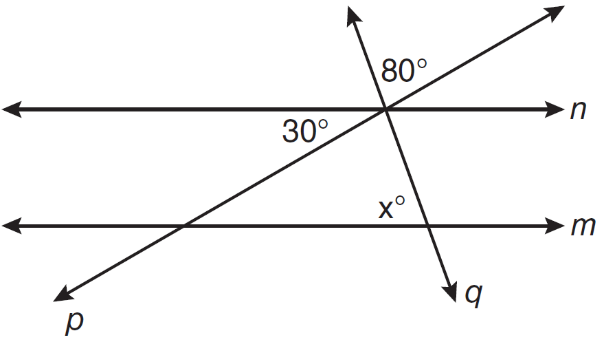 What value of x would make lines n and m parallel? Explain why that value would make the lines parallel.1)right2)scalene3)isosceles4)equilateral1)acute2)isosceles3)obtuse4)right1)1252)1153)654)551)1632)1213)424)171)272)283)424)70Point of ConcurrencyAcuteRightObtuseIntersection of AltitudesIntersection of MediansIntersection of Perpendicular BisectorsIntersection of Angle Bisectors1)incenter and centroid2)centroid and orthocenter3)incenter and circumcenter4)circumcenter and orthocenter1)a right triangle3)an obtuse triangle2)an acute triangle4)an equilateral triangle1)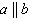 3)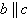 2)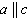 4)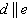 1)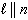 2)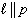 3)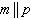 4)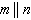 1)172)243)834)971)192)233)744)86